Request a quote: 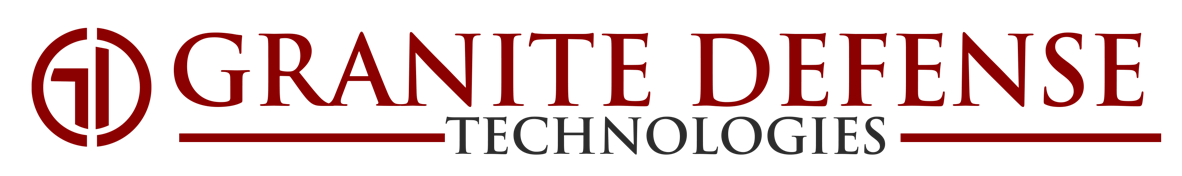 info@granitedefense.comwww.granitedefense.comgoTennaWarranty: Except as set forth below, goTenna warrants to the original purchaser (“Purchaser”) and/or the original end user (“End User” and together with Purchaser, the "Customer") of the Product that the Product will be free from defects in material and workmanship (the “Limited Warranty”) for a period of one (1) year from the date of delivery of the Product to Customer (“Limited Warranty Period”).  If goTenna determines, in its sole discretion, that the returned Product is defective and satisfies the conditions of this Warranty, then goTenna shall provide Customer with a replacement Product at no additional charge for the Product, within a commercially reasonable period of time. Unless otherwise notified by goTenna, you are responsible for returning the Product to goTenna at your expense, and for shipping costs associated with the replacement Product. The replacement may be a refurbished Product and not a new Product. Except where prohibited by applicable law, this warranty is limited to Customer, and is not assignable or transferable to any subsequent user or owner of the Product or any other third party. ANY CHANGE OR ALTERATION TO THIS LIMITED PRODUCT WARRANTY MUST BE AUTHORIZED IN WRITING BY GOTENNA.Exceptions: This Limited Warranty does not cover Product accessories such as chargers, modifications, etc., any services offered to you by goTenna or any third party in connection with the Product, or blemishes, marring of appearance or general wear and tear. This Warranty will be void and of no effect, and goTenna will have no liability hereunder for any of the following Product issues: damage or defects to the Products caused by abuse, accident, neglect, improper handling, misapplication, or by failure to use the Product in accordance with an instructions for use that are provided with the Product; cosmetic damage, including, but not limited to, scratches or other physical damage to the surface of the Product;damage caused by exposure to moisture, dampness, sand, dirt, extreme temperatures or other extreme environmental conditions that exceeds the stated limits of the Product set forth in the Product specifications available on our Site; normal wear and tear of Product use;damage caused by unauthorized opening, repair, or modification;the Embedded Software, including modifications to, or removal of, the Embedded Software or any other software;damage caused by fire, flood or other external causes; you are not the End User for use of the Product;or any issues related to the App used in connection with the applicable Product.This Limited Warranty does not, under any circumstances, cover the replacement of or reimbursement for any electronic device or other item that is not a Product.For additional information, please visit: https://gotenna.com/pages/terms-of-use-product Returns: All sales made by Granite Defense & Technologies are final. Unopened products may be eligible for return. Eligibility and any potential restocking fees are subject to GDT’s discretion.